	Community Advisory Committees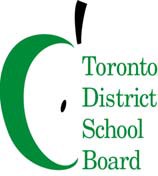 To:                                                 Members of the Equity Policy Community Advisory Committee 
	Committee Name: EPCAC
	Date: January 30, 2023
	Time: 6:30pm to 8:30pm	Virtual (link): https://tdsb-ca.zoom.us/j/91314150390Committee Co-Chairs:                  Aleem Punja, Dennis Keshniro, and Trustee Neethan ShanAcknowledgement of Traditional Lands"We acknowledge we are hosted on the lands of the Mississauga’s of the Anishinaabe, the Haudenosaunee Confederacy and the Wendat. We also recognize the enduring presence of all First Nations, Métis and Inuit peoples."AGENDAFrom: Ryan Eaton	Executive: Mahejabeen Ebrahim and Elizabeth Addo#ItemFacilitator/PresenterTimelineInformation1Call to Order/Confirmation of Quorum/Reading of Meeting NormsCo-chairs6:302Declarations of Possible Conflict of InterestsCo-chairs6:35Link to Terms of Reference section: EPCAC – Terms of Reference – Section 19. Conflict of Interest3Approval of AgendaCo-chairs6:364Approval of Minutes: November 28th, 2022Co-chairs6:375Trustee Co-Chair Board UpdateTrustee Co-Chair Neethan Shan6:386Accessibility Policy Consultation (7pm to 7:30pm)Dina Anker (Accessibility Coordinator); Jenny (Accessibility Consultant)7:00 Consultation link: https://www.tdsb.on.ca/About-Us/Policies-Procedures-Forms/Policy-Consultations7Safety at Schools Update (for information sharing purposes only)Mahejabeen Ebrahim7:308Election Process DiscussionCo-chairsStaff Resource People8:009Other BusinessCo-chairs8:2010Next Meeting Reminder: February 27, 2023, at 6:30pmCo-chairs8:2511AdjournmentCo-chairs8:30